НЕГОСУДАРСТВЕННОЕ ОБРАЗОВАТЕЛЬНОЕ УЧРЕЖДЕНИЕВЫСШЕГО ПРОФЕССИОНАЛЬНОГО ОБРАЗОВАНИЯ«ВОСТОЧНО-СИБИРСКИЙ ИНСТИТУТ ЭКОНОМИКИ И МЕНЕДЖМЕНТА»Карнаухова А.А., к.п.н., доцентРезепина О.А. студентка ИВО-14(М)Особенности психологии цвета наружной рекламы города ЯкутскаЗоомагазин «Любимчик»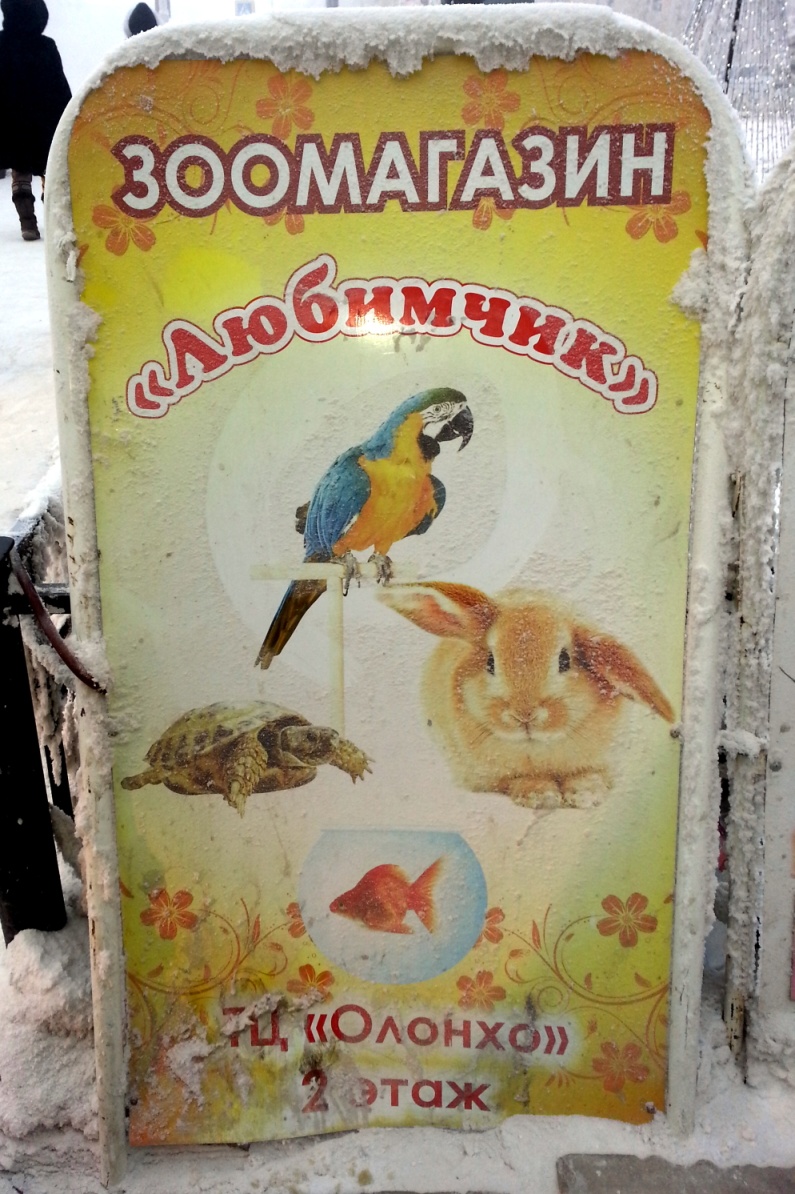 Г. Якутск, ул. П. АлексееваНаружная реклама: штендерНаличие персонажа-животноеРеклама имеет прямоугольную форму. Цвета хорошо подобраны, запоминающие. Желтый-  импульсивный, дольше сохраняется в памяти, оранжевый- дружелюбие, жизнерадостность. Сочетаются хорошо. Название самого магазина красным, но буквы обведены белым, это выделяет само название. Добавление в рекламу белый цвет, придает чистоту и нейтральность.––Не имеется подсветка     Реклама соответствует месту расположения, находится  рядом с торговым центромРекомендаций нет.              
PATRIZIA PEPE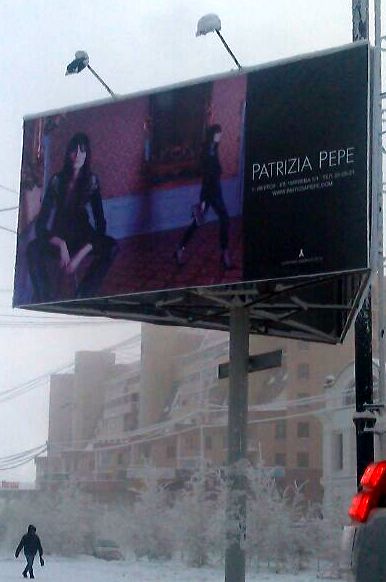 Г. Якутск, расположена на перекрестке улиц Ярославского и КироваНаружная реклама: билбордНаличие персонажа- женский образ Реклама имеет прямоугольную форму. В рекламе использован в основном черный цвет, что придает изысканность. Белые буквы хорошо видны на черном фоне. Девушка в черном выглядит элегантно, стильно. Коричневый и красный придает стабильность и реальность.Бессознательное желание: желание обладать сексуальным объектом–Подсветка имеетсяДа, соответствует, расположена в центре города  Немного увеличить логотип 
ERMOLINNA 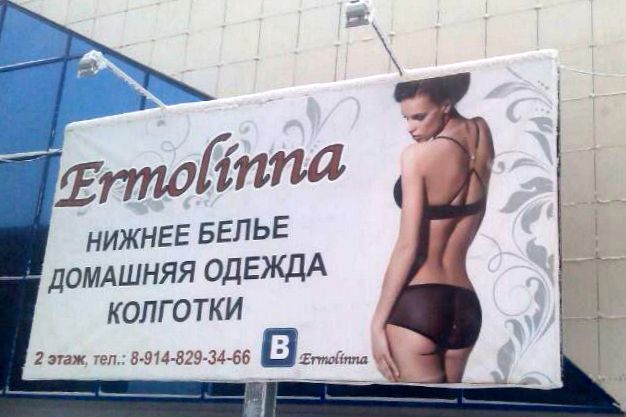 Ул. П. Алексеева Наружная реклама: билбордНаличие персонажа- женский образРеклама имеет прямоугольную форму.  Цвета: белый придает рекламе чистоту, черное белье на женщине (классика, элегантность, изысканность), красные и черные буквы очень хорошо видны издалека.Бессознательное желание: желание обладать сексуальным объектом.–Подсветка имеетсяДа, соответствует, находится в людном месте, хорошо видна издалека, расположена рядом с торговым центром.Рекомендаций нет. Выполнила: Разепина Ольга, группа К 12 с/с